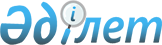 Об установлении зон рекреационного рыболовства на водных объектах Жылыойского района Атырауской областиПостановление акимата Жылыойского района Атырауской области от 7 июня 2018 года № 166. Зарегистрировано Департаментом юстиции Атырауской области 21 июня 2018 года № 4179
      В соответствии со статьями 31, 37 Закона Республики Казахстан от 23 января 2001 года "О местном государственном управлении и самоуправлении в Республике Казахстан", подпунктом 5-8) пункта 2 статьи 10 Закона Республики Казахстан от 9 июля 2004 года "Об охране, воспроизводстве и использовании животного мира" в целях использования водных объектов для любительского (спортивного) рыболовства, акимат Жылыойского района ПОСТАНОВЛЯЕТ:
      1. Согласно приложению к настоящему постановлению, с учетом требований общего водопользования, установить зоны рекреационного рыболовства на водных объектах Жылыойского района Атырауской области.
      2. Контроль за исполнением настоящего постановления оставляю за собой.
      3. Настоящее постановление вступает в силу со дня государственной регистрации в органах юстиции и вводится в действие по истечении десяти календарных дней после дня его первого официального опубликования. Зоны рекреационного рыболовства на водных объектах Жылыойского района Атырауской области
      1. По городу Кульсары:
      1) участок от города Кульсары до координатов № 46°57.875'С .53°57.354'В (озеро Камыскуль);
      2) участок от оконечности севера города Кульсары до координатов № 46°58.648'С.53°57.994'В (озеро Ащыкул);
      3) участок от оконечности севера города Кульсары до координатов № 47°3.963'С.54°0.845'В (река Жем);
      4) участок от оконечности севера города Кульсары до координатов № 47°2.325'С.54°2.044'В (река Куржем);
      5) участок от оконечности севера города Кульсары до координатов № 46°59.384'С.54°3.624'В (река Курсай).
      2. По Жемскому сельскому округу:
      1) участок от оконечности запада села Тургызба до координатов № 46°58.318'С.53°46.745'В (озеро Айранкул);
      2) участок от оконечности юго-запада села Тургызба до координатов № 46°58.704'С.53°35.182'В (озеро Когалыкул);
      3) участок от оконечности юго-запада села Тургызба до координатов № 46°58.690'С.53°34.289'В (озеро Шогуркол);
      4) участок от оконечности запада села Тургызба до координатов № 47°2.325'С.54°2.044'В (озеро Караша);
      5) участок от оконечности юго-запада села Тургызба до координатов № 46°58.635'С.53°41.896'В (озеро Жыланды);
      6) участок от оконечности юго-запада села Тургызба до координатов № 46°59.896'С.53°46.516'В (озеро Бакшакул);
      7) участок от оконечности юго-запада села Тургызба до координатов № 46°58.753'С.53°46.325'В (озеро Каракул);
      8) участок от оконечности юго-запада села Тургызба до координатов № 47°0.683'С.53°48.576'В (озеро Бимырза).
      3. По Кара-Арнинскому сельскому округу:
      1) участок от оконечности северо-запада села Шокпартогай до координатов 46°56.356'С.53°26.208'В (озеро Бартылдакты);
      2) участок от оконечности северо-запада села Шокпартогай до координатов 47°0.980'С.53°48.691'В (озеро Ботайкуп); 
      3) участок от оконечности северо-востока села Шокпартогай до координатов № 47°4.766'С.53°59.367'В, №47°4.507'С.53°59.575'В (озеро Кудайберген-Коскул);
      4) участок от оконечности севера села Шокпартогай до координатов № 47°8.472'С.53°55.838'В (озеро Шогиркул);
      5) участок от оконечности севера села Шокпартогай до координатов № 47°10.942'С.53°49.802'В (озеро Шатпакул);
      6) участок от оконечности севера села Шокпартогай до координатов № 47°7.898'С.53°51.096'В (озеро Ащысай);
      7) участок от оконечности запада села Шокпартогай до координатов № 47°3.324'С.53°50.666'В (озеро Коскул);
      8) участок от оконечности запада села Шокпартогай до координатов №47°4.081'С.53°50.258'В (озеро Боранбай);
      9) участок от оконечности запада села Шокпартогай до координатов №47°7.912'С.53°45.694'В (озеро Карасу);
      10) участок от оконечности северо-запада села Шокпартогай до координатов №47°8.499'С.53°54.210'В (озеро Сырымкуп);
      11) участок от оконечности севера села Шокпартогай до координатов №47°5.798'С.53°56.969'В (озеро Жабатай).
      4. По Косчагилскому сельскому округу:
      1) участок от оконечности запада села Косчагил до координатов №46°49.666'С.53°36.751'В (озеро Кызылжар);
      2) участок от оконечности запада села Косчагил до координатов №46°47.148'С.53°34.010'В (озеро Торт Уйлик);
      3) участок от оконечности запада села Косчагил до координатов №46°50.701'С.53°35.720'В (озеро Чурегей);
      4) участок от оконечности запада села Косчагил до координатов №46°51.027'С.53°25.960'В (озеро Аксор);
      5) участок от оконечности запада села Косчагил до координатов №46°44.269'С.53°24.201'В (озеро Естеккул);
      6) участок от оконечности запада села Косчагил до координатов №46°42.532'С.53°22.474'В (озеро Шатпакул);
      7) участок от оконечности запада села Косчагил до координатов №46°39.794'С.53°23.190'В (озеро Кошкарбай);
      8) участок от оконечности запада села Косчагил до координатов №46°41.907'С.53°28.055'В (озеро Манаргин).
					© 2012. РГП на ПХВ «Институт законодательства и правовой информации Республики Казахстан» Министерства юстиции Республики Казахстан
				
      Исполняющий обязанности акима района 

Бағынов Қ.
Приложение к постановлению акимата Жылыойского района от "07" июня 2018 года № 166